.#16-count intro, start on vocals, weight on right. 2 Restarts.SECTION ONE: OUT-OUT, BALL-CROSS, BACK-HEEL, BALL-CROSS SHUFFLESECTION TWO: QUARTER, HALF, PIVOT A QUARTER, CROSS, QUARTER, SHUFFLE A QUARTERSECTION THREE: CROSS, POINT, BACK, POINT, CROSS, SWEEP, CROSS SHUFFLESECTION FOUR: BACK, QUARTER, SHUFFLE LEFT, HALF, HALF, SHUFFLE RIGHTRESTART HERE ON WALLS 2 (facing back) AND 4 (facing front)SECTION FIVE: STEP-TOUCH, BACK-HEEL, BACK-TOUCH, BACK-HEEL-AND-HEEL-ANDSECTION SIX: CROSS, BACK, SIDE, CROSS, QUARTER, HALF, SHUFFLE LEFTSECTION SEVEN: STEP-TOUCH, BACK-HEEL, BACK-TOUCH, BACK-HEEL-AND-HEEL-ANDSECTION EIGHT: CROSS, BACK, SIDE, CROSS, QUARTER, HALF, SHUFFLE RIGHTRESTARTSFirst Restart on Wall 2 facing back wall after Section Four.Second Restart on Wall 4 facing front wall after Section Four.ENDING: On Wall 7 which starts facing back wall, change Step 2 of Section Four from ‘make a quarter turn right stepping forward on right’ to ‘right to right side’ then dance to end of section facing front!Go Again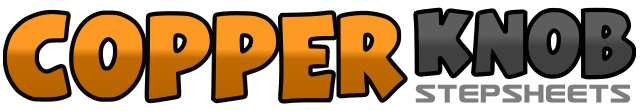 .......Count:64Wall:4Level:Intermediate.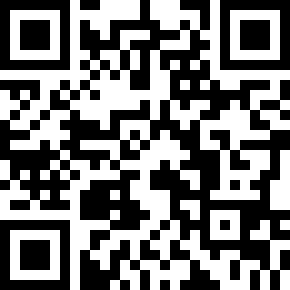 Choreographer:Chris Jackson (UK) - February 2019Chris Jackson (UK) - February 2019Chris Jackson (UK) - February 2019Chris Jackson (UK) - February 2019Chris Jackson (UK) - February 2019.Music:Go Again (feat. ELYSA) - King CAAN : (amazon)Go Again (feat. ELYSA) - King CAAN : (amazon)Go Again (feat. ELYSA) - King CAAN : (amazon)Go Again (feat. ELYSA) - King CAAN : (amazon)Go Again (feat. ELYSA) - King CAAN : (amazon)........1, 2&3, 4Step left out diagonally left, right to right side, left next to right (&), cross right over left, hold&5, 6, &7&8Step diagonally back on left (&), touch right heel forward, hold, right next to left (&), cross left over right, right to right, cross left over right1, 2, 3, 4Make a quarter turn left stepping back on right, make a half turn left stepping forward on left, forward right, pivot a quarter turn left5, 6, 7&8Cross right over left, make a quarter turn right stepping back on left, shuffle a quarter turn right  (R/L/R) (6.0)1, 2, 3, 4Cross left over right, point right to right side, step back right, point left to left side5, 6,7&8Cross left over right, sweep right from back to front, cross right over left, left to left side, cross right over left1, 2, 3&4Step back on left, make a quarter turn right stepping forward on right, forward left, right next to left, forward left5, 6, 7&8Make a half turn left stepping back on right, make a half turn left stepping forward on left, forward right, left next to right, forward right (3.0)&1, 2, &3, 4Step forward left (&), touch right toe behind left heel, hold, step back on right (&), touch left heel forward, hold&5, 6, &7&8&Step back on left (&), touch right toe in front of  left, hold, step back on right, touch left heel forward, left next to right, touch right heel forward, right next to left1, 2, 3, 4Cross left over right, step back on right, left to left side, cross right over left5, 6, 7&8Make a quarter turn right stepping back on left, make a half turn right stepping forward on right, shuffle forward L/R/L (6.0)&1, 2, &3, 4Step forward right (&), touch left toe behind right heel, hold, step back on left (&), touch right heel forward, hold&5, 6, &7&8&Step back on right (&), touch left toe in front of  right, hold, step back on left, touch right heel forward, right next to left, touch left heel forward, left next to right1, 2, 3, 4Cross right over left, step back on left, right to right side, cross left over right5, 6, 7&8Make a quarter turn left stepping back on right, make a half turn left stepping forward on left, shuffle forward R/L/R (3.0)